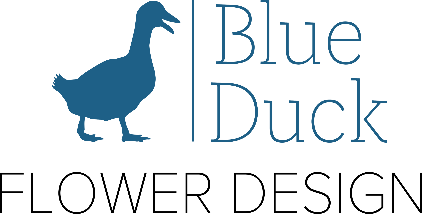 Wedding Price List GuideBridal Flowersprices fromSmall hand tied bouquet £55.00Large hand tied bouquet £65.00Shower bouquet £70.00 Bridesmaids Flowersprices fromAdult maid £30.00Child £20.00Buttonholes/Corsagesprices fromCarnation buttonhole £3.00Rose buttonhole £4.00Extra special rose buttonhole for groom £8.00Corsages £10.00Church Flowersprices fromPedestal arrangements £75.00Pew ends £10.00Reception FlowersPrices FromTable Centres £15.00Candelabra £18.00Floor Standing Candelabra £25.00Garlands £10.00 p/ftTop Table Arrangements £45.00Thankyou Bouquets £30.00 www.blueduckflowers.co.uk